实践练习一：OceanBase Docker 体验2023年9月安装Docker环境通过网址下载docker安装包：https://www.docker.com/products/docker-desktop/安装doker安装包，我演示用windows版本安装演示：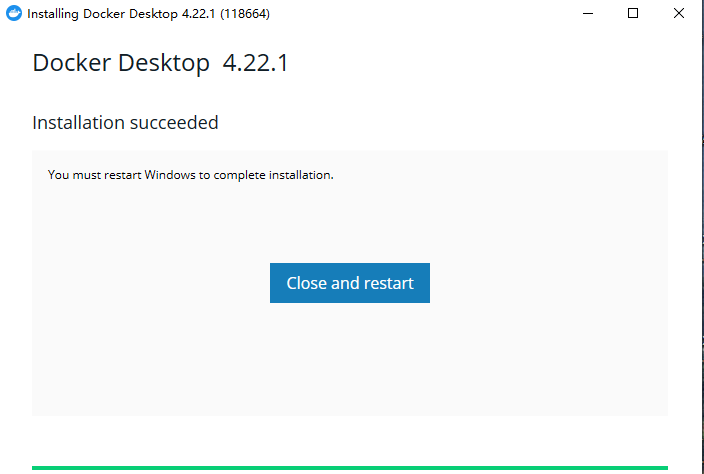 问题及分析出现docker启动失败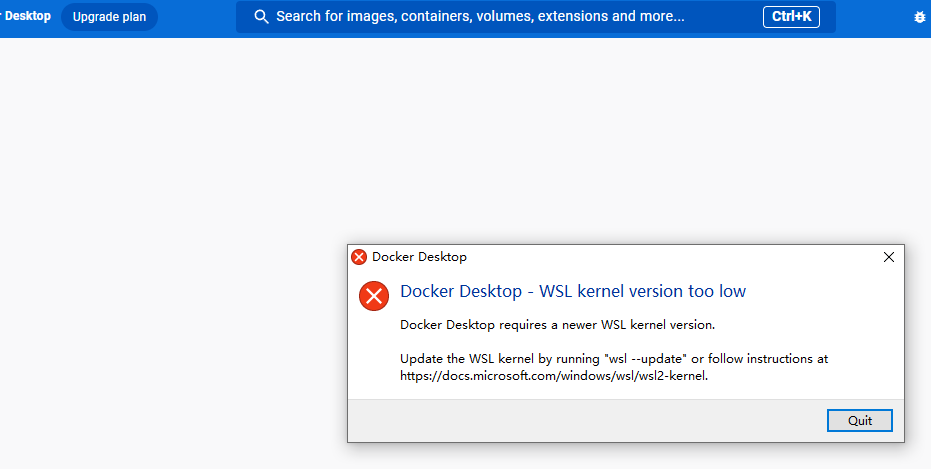 Docker ps错误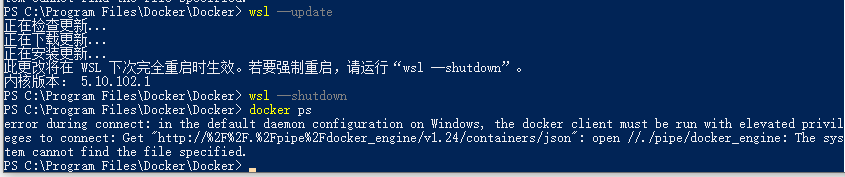 通过wsl --update与wsl --shutdown ，然后重启docker后恢复正常。查找 OckerBase 镜像，拉取docker镜像 oceanbase/oceanbase-ce,完成下载Docker 镜像：OceanBase 官方社区版镜像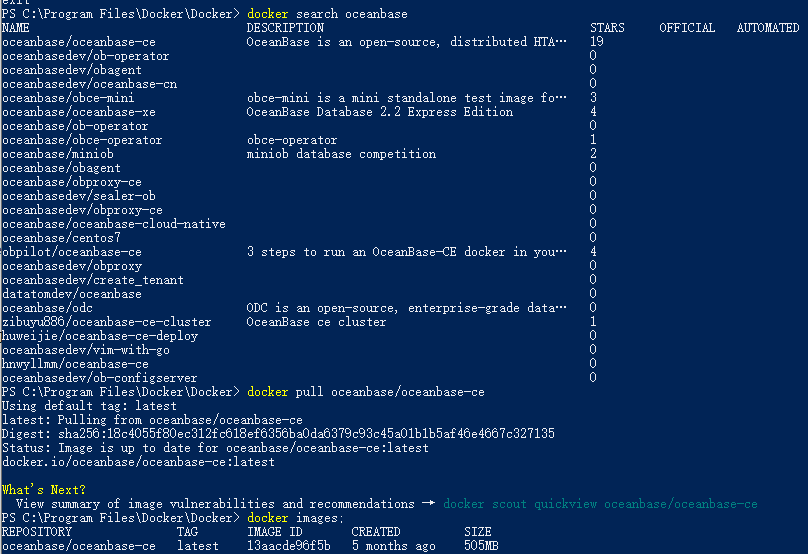 安装OBD环境OBD 全称为 OceanBase Deployer，是 OceanBase 开源软件的安装部署工具。OBD 同时也是包管理器，可以用来管理 OceanBase 所有的开源软件。OBD 只支持 CentOS 7 及以上的版本，为了便于演示，这里使用 Docker 的 CentOS 容器进行操作。安装 OBD拉取 Centos 7.x 的镜像:docker pull centos:7启动一个 Centos 的容器并进入:# 基于 CentOS 7.x 镜像启动一个名为 centos-oceanbase 的容器，并映射好端口$ docker run -p 2881:2881 -itd --name centos-oceanbase centos:7# 进入 centos-oceanbase 容器docker attach centos-oceanbase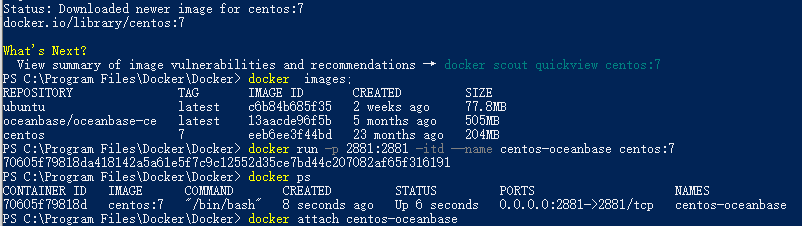 在线部署当您选择在线部署时，可以参考本节命令在中控机上安装 OBD。yum install -y yun-utilsyum-config-manager --add-repo https://mirrors.aliyun.com/oceanbase/OceanBase.reposource /etc/profile.d/obd.sh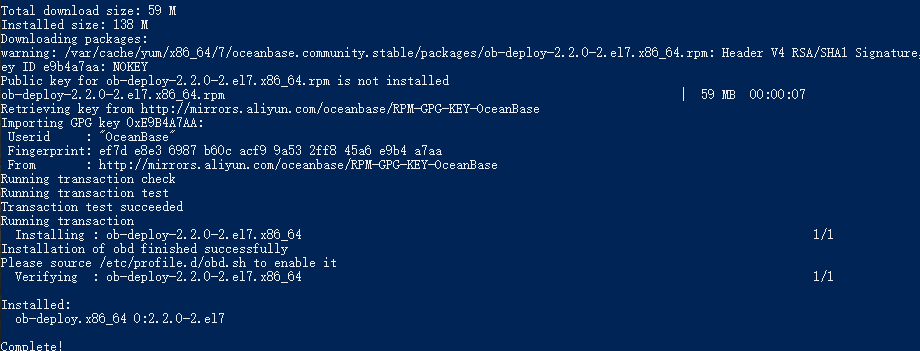 启动白屏界面命令行执行 obd web 命令启动白屏界面，单击输出的地址访问白屏界面，在白屏界面中单击 开启体验之旅 即可进入到 OceanBase 数据库的配置界面。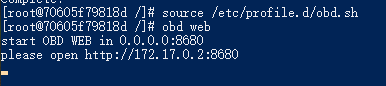 白屏界面默认使用 8680 端口，您可使用 obd web -p <PORT> 命令指定端口。在阿里云或其他云环境下，可能出现程序无法获取公网 IP，从而输出内网地址的情况，此 IP 非公网地址，您需要使用正确的地址访问白屏界面。obd web 命令绑定在 0.0.0.0 上，在多网卡部署的情况下，您可通过任一一个可访问的 IP 访问白屏界面。安装OceanBaseDocker体验浏览器打开：http://127.0.0.1:8680 进入部署欢迎界面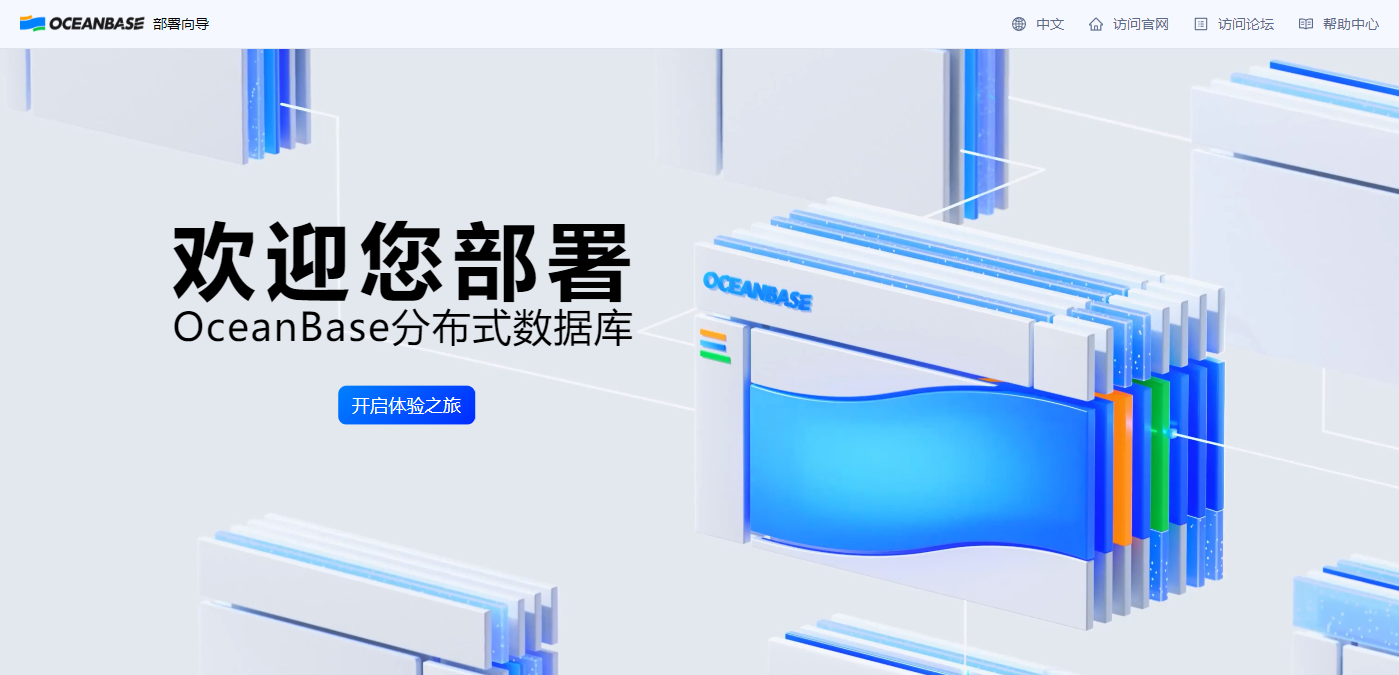 部署配置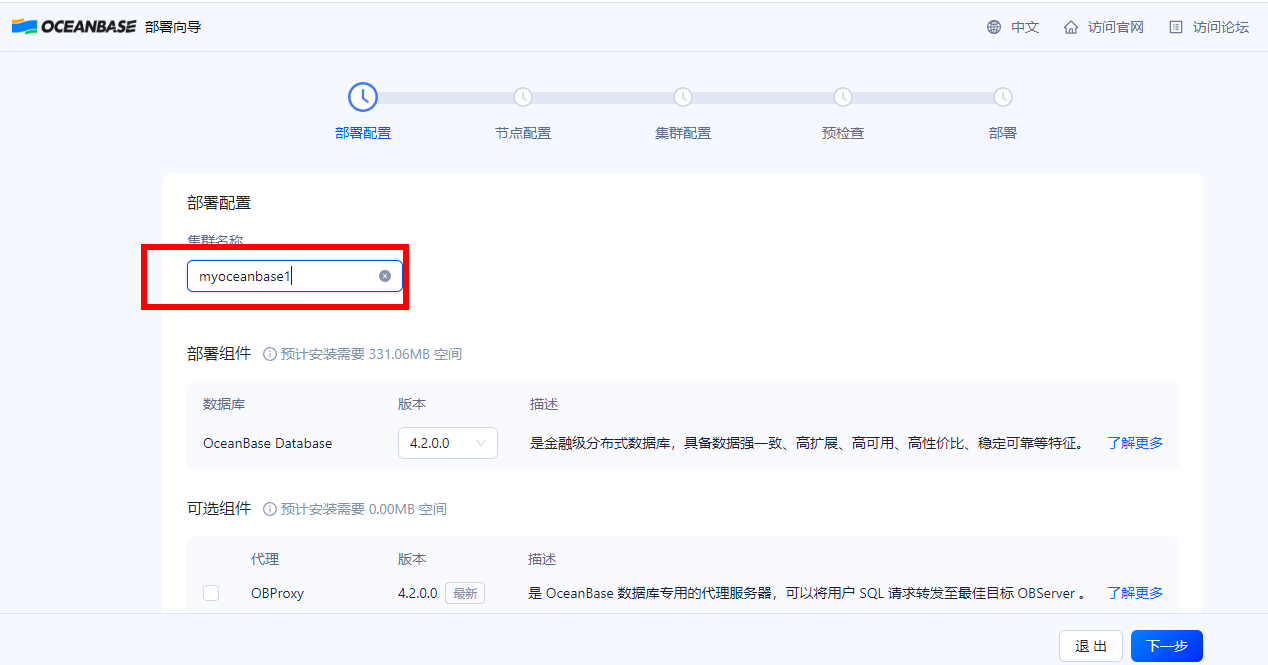 节点配置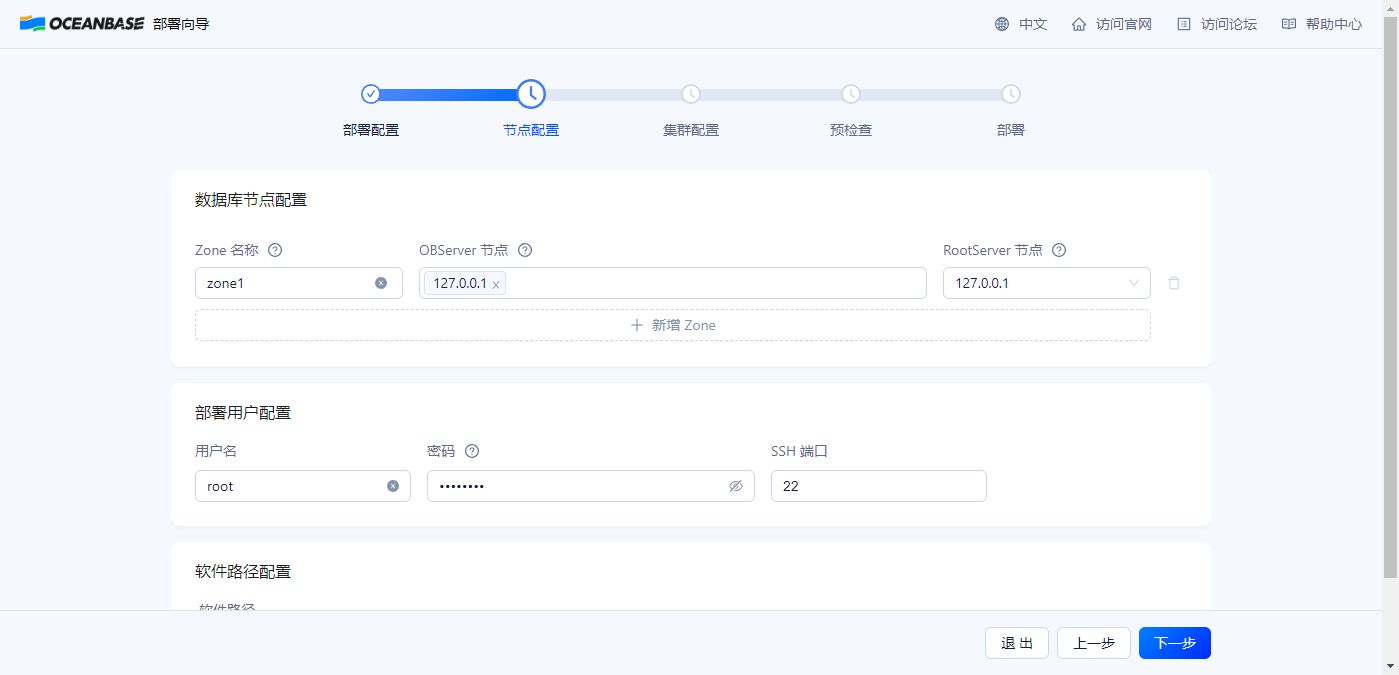 集群配置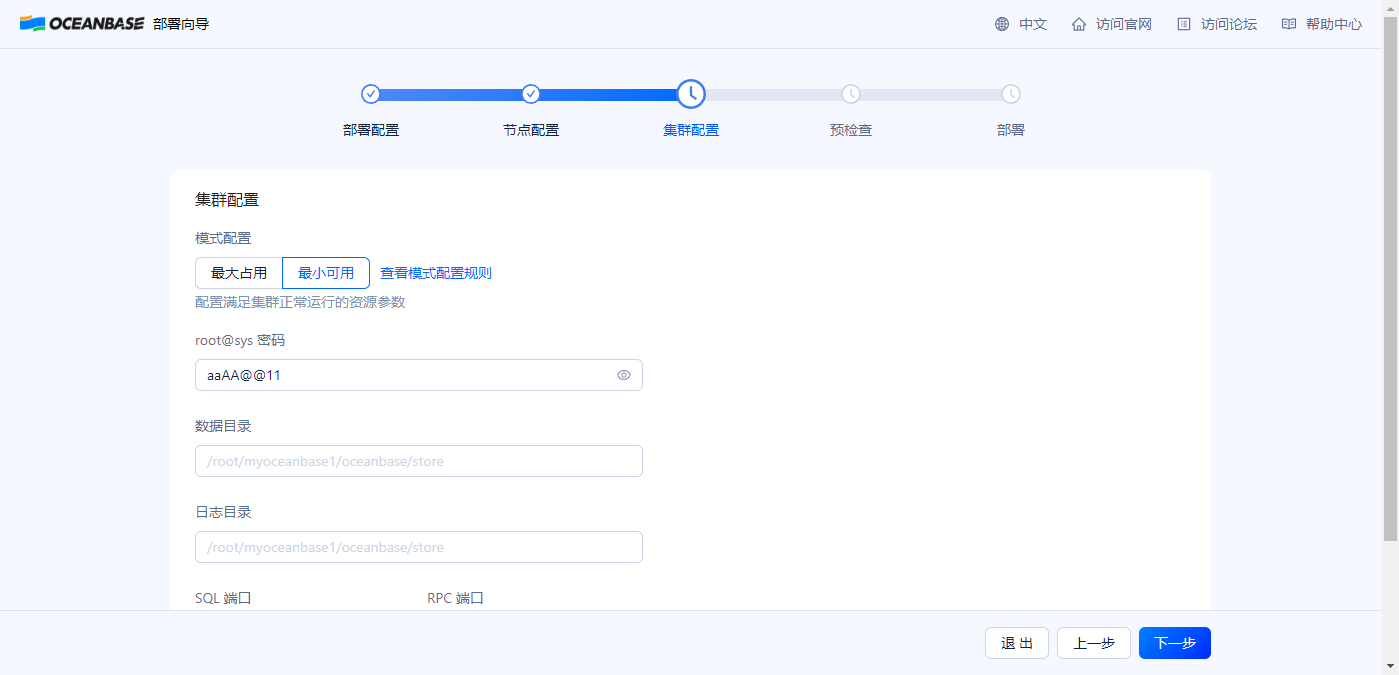 预检查无失败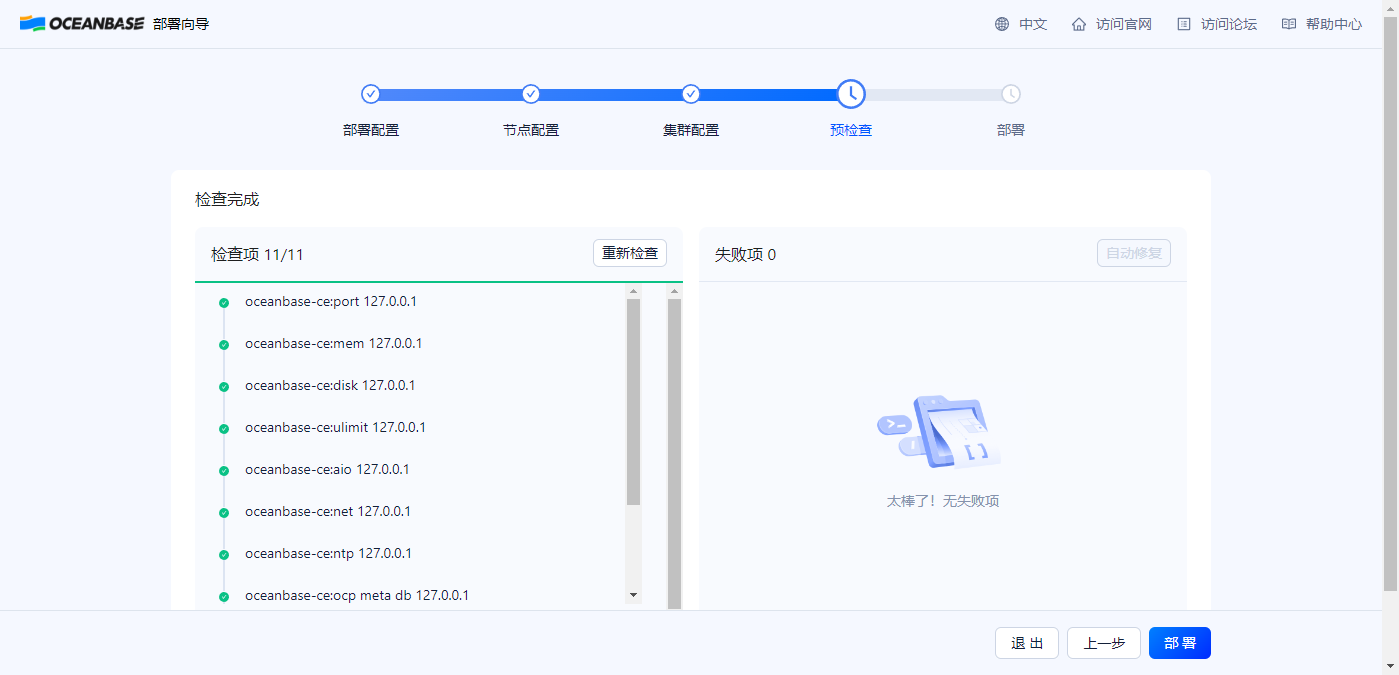 等待部署完成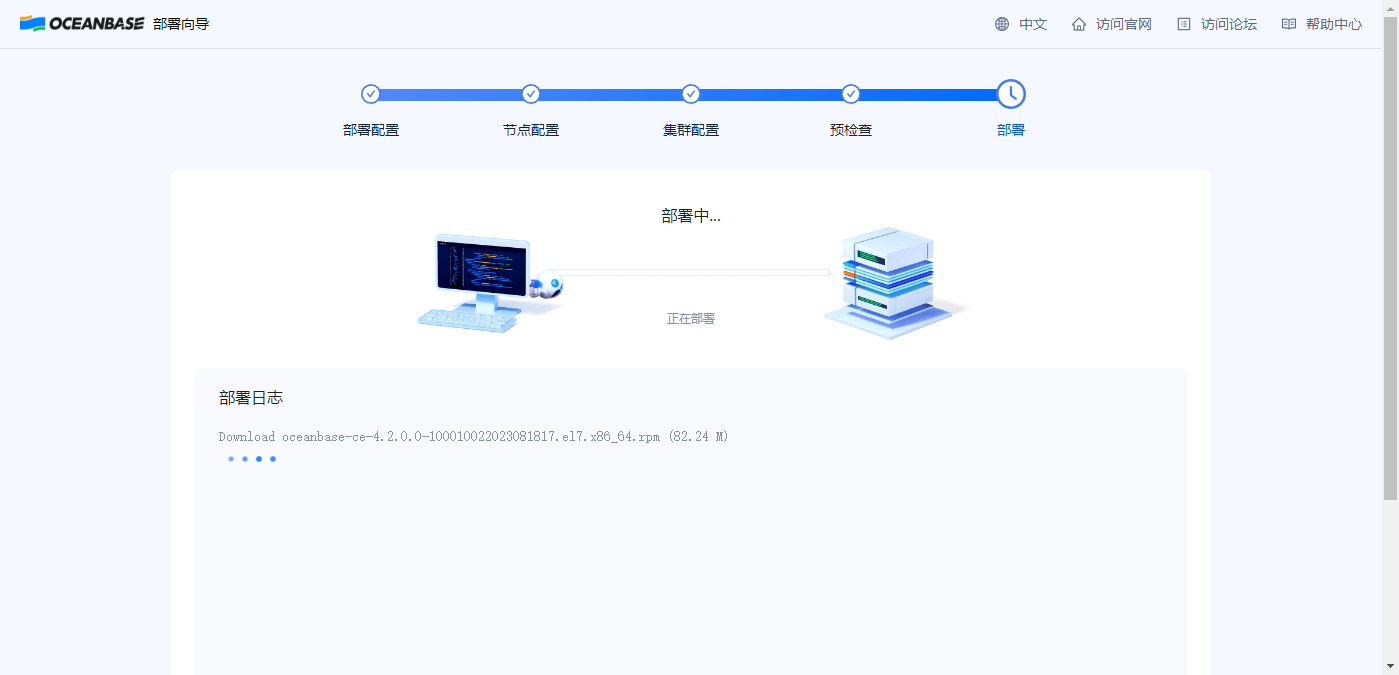 部署成功记录信息及完成[ { "component": "oceanbase-ce", "access_url": "127.0.0.1:2881", "user": "root", "password": "aaAA@@11", "connect_url": "obclient -h127.0.0.1 -P2881 -uroot -p'aaAA@@11' -Doceanbase -A" } ]obclient -h127.0.0.1 -P2881 -uroot -p'aaAA@@11' -Doceanbase -A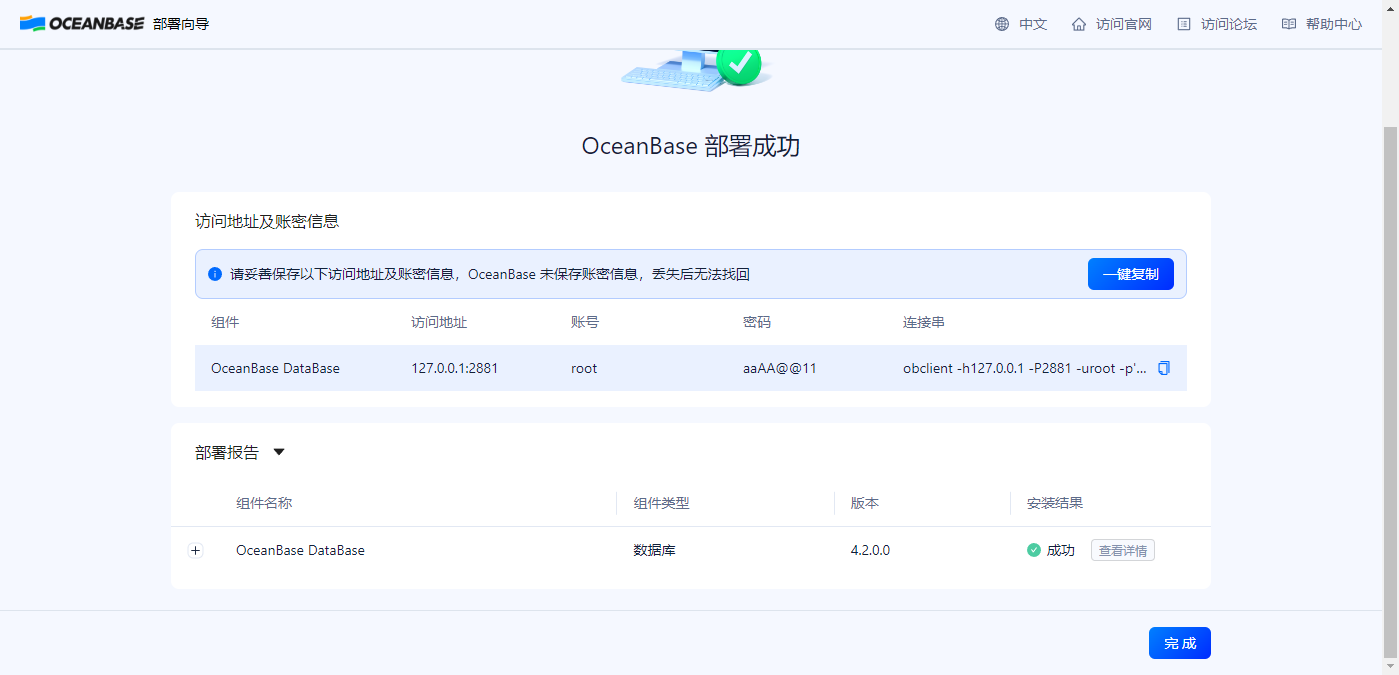 安装obclient工具并登录：obclient -h127.0.0.1 -P2881 -uroot -p'aaAA@@11' -Doceanbase -A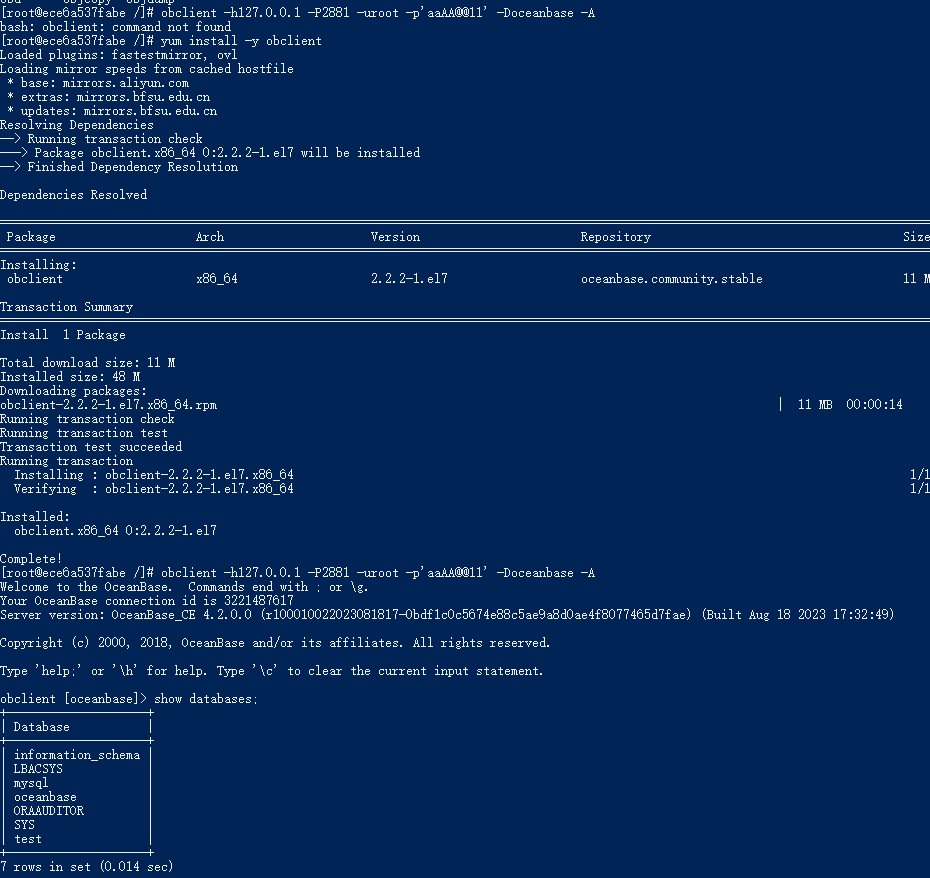 创建租户与表创建unit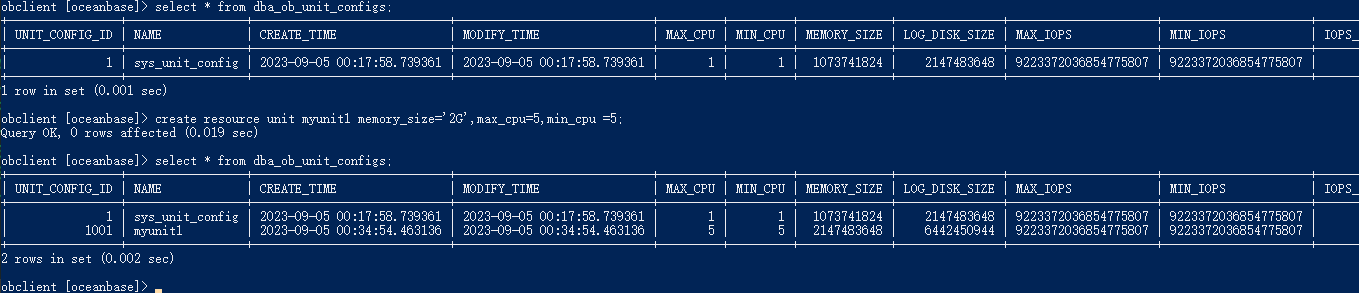 创建资源池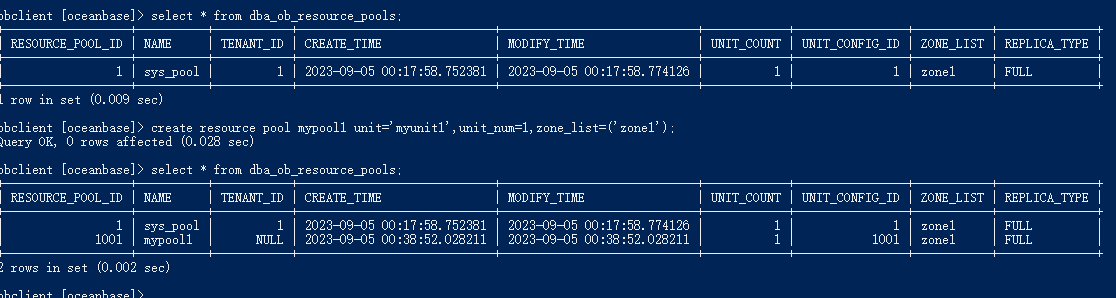 创建租户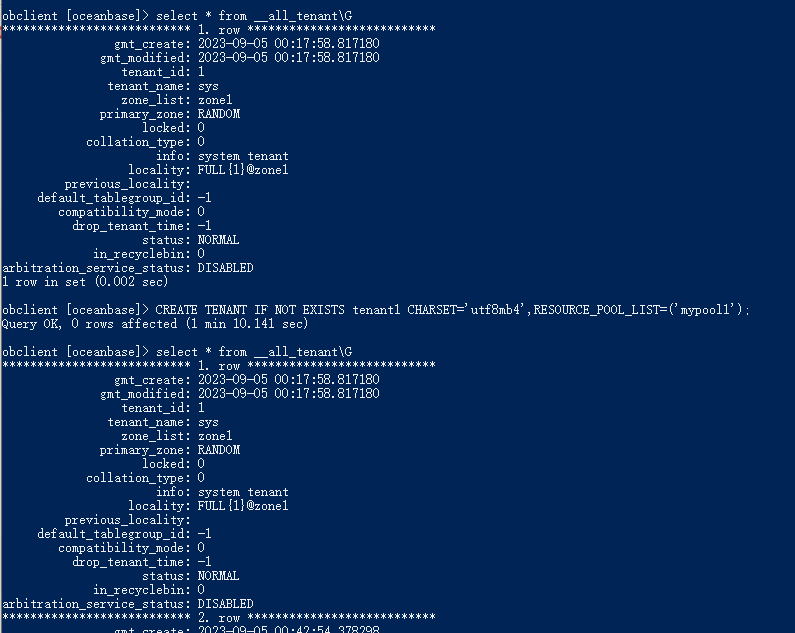 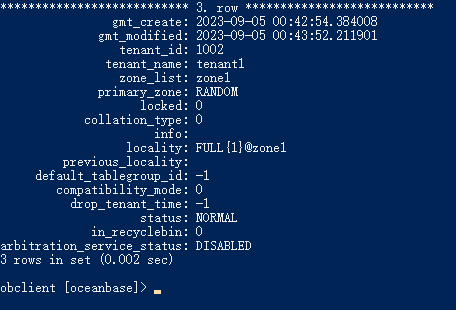 登录租户并修改密码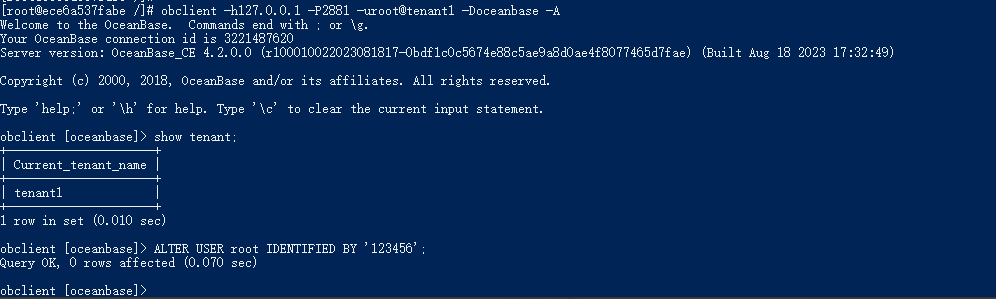 创建数据库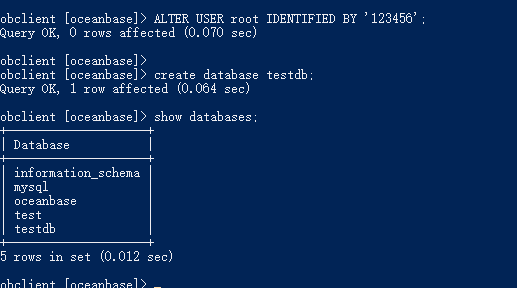 创建表，插入值并完成查询验证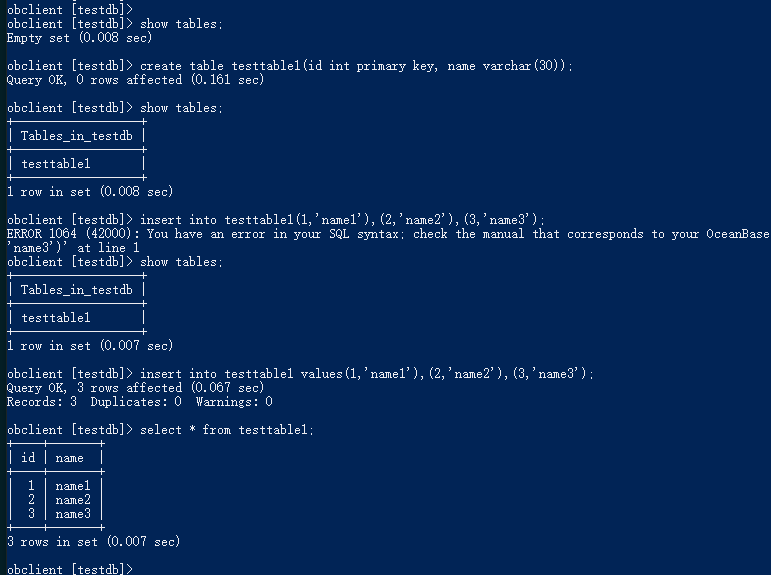 其它无